Муниципальное бюджетное дошкольное образовательное учреждениедетский сад №12 «Октябренок»Методическое пособие«Формирование  безопасного поведения детей дошкольного возраста на дорогах»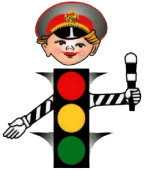 Автор: Пыпина Ольга Павловнавоспитательг.Приморско-Ахтарск2023 годСодержание1.Пояснительная записка                                                 стр.32.Методическая картотека                                               стр.43.Взаимодейтвие с семьей                                               стр.244.Список литературы                                                       стр.29Пояснительная записка.С дошкольного возраста ребёнок становится участником дорожного движения: он или пешеход, который вместе с родителями идет по улице, или пассажир, который едет в транспорте.  У детей дошкольного возраста отсутствует та защитная психологическая реакция на дорожную обстановку, которая свойственна взрослым. У дошкольников наблюдается значительный разрыв между теоретическими знаниями правил и их практическим применением. Поэтому необходимо изучать с детьми правила дорожного движения и формировать у них навыки осознанного безопасного поведения на улице большого города. Важно не просто обучать детей навыком безопасного поведения на дороге, но и вырабатывать привычку соблюдать правила дорожного движения.Актуальность этой проблемы связана с тем, что у детей дошкольного возраста отсутствует та защитная психологическая реакция на дорожную обстановку, которая свойственна взрослым. Их жажда знаний, желание постоянно открывать что-то новое часто ставит ребёнка перед реальными опасностями, в частности на улицах. Планомерную и систематическую работу по обучению безопасному поведению на дороге необходимо начинать в дошкольном возрасте.Цель методического пособия: формирование навыков безопасного поведения на улице у детей дошкольного возраста. Задачи:-помочь детям овладеть элементарными навыками поведения на улицах города, в транспорте.-научить детей осознанно действовать в той или иной обстановке на улицах города, в транспорте.-развивать познавательный интерес к окружающему миру природы.-содействовать повышению грамотности родителей в вопросах профилактики детского дорожно-транспортного травматизма.Учитывая наглядно-действенный и наглядно-образный характер мышления дошкольников,  основной материал дается с помощью наглядных и практических методов и приемов: подвижных игр; дидактических игры, бесед.Методическая картотека                                               Подвижные игры по воспитанию навыков безопасного поведения на улицахПодвижные игры помогают дать дошкольникам знания по правилам движения в занимательной форме, прививать им умения и навыки правильного поведения на улице, вызвать интерес к движению транспорта и пешеходов, к самому транспорту, уважение к труду водителей транспортных средств, к работе сотрудников ГИБДД. В процессе игр у детей закрепляются и совершенствуются навыки и умения действовать в непрерывно изменяющихся условиях, наилучшим образом реагировать на неожиданную новую ситуацию. Игра приучает ребенка при взаимодействии со сверстниками в коллективе, подчинять свои интересы интересам окружающих.Игра «Автобусы»«Автобусы» - это команды детей «водитель» и «пассажиры». В 6-7 м от каждой команды ставят флажки. По команде «Марш!» первые игроки быстрым шагом (бежать запрещается) направляются к своим флажкам, огибают их и возвращаются в колонны, где к ним присоединяются вторые по счету игроки, и вместе они снова проделывают тот же путь и т.д. Играющие держат друг друга за локти. Когда автобус (передний игрок - «водитель») возвратится на место с полным составом пассажиров, он должен подать сигнал свистком. Выигрывает команда, первой прибывшая на конечную остановку.«Автоинспектор и водители»В игре участвуют 5-6 человек.На площадке для игры проводят мелом 4-5 параллельных линий, означающих этапы движения. Игроки (водители) ставят свои машины (стулья) за последней линией и рассаживаются на них. У водителей имеются талоны прав шофера (прямоугольники из картона). С противоположной стороны площадки лицом к водителям садится автоинспектор с табличками дорожных знаков и ножницами в руках. Эти ножницы нужны для просечки прав у шофера-нарушителя. Автоинспектор поочередно показывает водителям дорожные знаки. Водитель, правильно объяснивший, что предписывает данный знак, продвигается до следующей черты. Водитель, не сумевший объяснить это, получает прокол (ножницами отрезается уголок прав шофера) и замечание автоинспектора, его машина остается на месте. Игрок, получивший четыре прокола, выбывает из игры. Водитель, прошедший все этапы без замечаний, становится автоинспектором, автоинспектор- водителем. Игра повторяется. Выбывшие из игры водители получают новые талоны прав шофера и включаются в игру.«Будь внимательным!»Дети запоминают, что и когда надо делать. Идут по кругу и внимательно слушают сигналы регулировщика дорожного движения. По сигналу: «Светофор!» - стоим на месте; по сигналу: «Переход!» - шагаем; по сигналу: «Автомобиль!» - держим в руках руль. «Веселый трамвайчик»Мы веселые трамвайчики,Мы не прыгаем как зайчики,Мы по рельсам ездим дружно.Эй, садись к нам, кому нужно!Дети делятся на две команды. Одна команда – трамвайчики. Водитель трамвая держит в руках обруч. Вторая команда – пассажиры, они занимают свои места на остановке. Каждый трамвай может перевезти только одного пассажира, который занимает свое место в обруче. Конечная остановка на противоположной стороне зала. «Внимание, пешеход!»Для проведения этой игры нужны три жезла или три кружочка, покрашенные в три цвета светофора.Регулировщик – воспитатель – показывает ребятам, выстроившимся перед ним в шеренгу, попеременно один из трех жезлов или кружков. Участники игры при виде красного жезла, кружка делают шаг назад, при виде желтого – стоят, при виде зеленого - два вперед. Побеждает тот, кто ни разу не ошибся. Победителю вручается значок, открытка, книжка и т.п.«Гараж»Содержание: По углам площадки чертят 5-8 больших кругов – стоянки машин – гаражи. Внутри каждой стоянки для машин рисуют 2-5 кружков – машины (можно положить обручи). Общее количество машин должно быть на 5-8 меньше числа играющих.Дети идут по кругу, взявшись за руки, под звуки музыки. Как только музыка закончится, все бегут к гаражам и занимают места на любой из машин. Оставшиеся без места выбывают из игры. «Грузовики»Содержание: Играющие держат в руках автомобильные рули – это грузовики. Им необходимо доставить срочный груз. На голове у каждого положен небольшой мешочек с опилками или песком. Кто сможет бежать так быстро, чтобы обогнать всех своих соперников и не уронить груз – этот мешочек?«ДА или НЕТ»Учитель или кто-нибудь из ребят проходит между рядами парт и обращается то к одному, то к другому ученику с каким-нибудь вопросом, например: «Ты переходишь дорогу на красный сигнал светофора?», «Ты катаешься на самокате во дворе?», «Говорят, что ты не уступаешь в транспорте место старшим. Это правда?» отвечать надо быстро, коротко и обязательно вставлять слова «да» или «нет». Отвечая на вопрос положительно («Да, я катаюсь на самокате только во дворе»), надо одновременно головой поворачивать слева направо, а отвечая отрицательно («Нет, я уступаю в транспорте место старшим»), покачивать головой сверху вниз (как, например, принято у болгар). Поскольку эти движения совершенно непривычны, многие ошибаются и невольно сопровождают ответ не теми движениями головы, какими нужно, вызывая смех и оживление окружающих.«Дорога, транспорт, пешеход, пассажир»Дети становятся в круг, в середине его становится регулировщик дорожного движения. Он бросает мяч кому-нибудь из играющих, произнося при этом одно из слов: дорога, транспорт, пешеход, пассажир. Если водящий сказал слово «Дорога!», тот, кто поймал мяч, должен быстро назвать какое-либо слово, связанное с дорогой. Например, улица, тротуар, обочина и т.д. На слово «Транспорт!» играющий отвечает названием какого-либо транспорта; на слово «Пешеход!» можно ответить – светофор, пешеход и т.д. Затем мяч возвращается регулировщику дорожного движения. Ошибившийся игрок выбывает из игры. «Дорожное - не дорожное»Игровое поле расчерчивается в линеечку, где каждая линеечка отделяется от другой на один шаг (можно играть на широкой лесенке), игроки встают и водящий бросает им поочередно мяч, называя различные слова. Если звучит «дорожное» слово – игрок должен поймать мяч, «недорожное» - пропустить или отбросить, при соответствии игрока названному слову, игрок переходит к следующей черте (на следующую ступеньку). Выигрывает и становится водящим тот, кто первый пересечет последнюю черту«Заяц»Едет зайка на трамвае,Едет зайка, рассуждает:«Если я купил билет,кто я: заяц или нет?» (А. Шибаев)«Кондуктор» трамвая продает билеты пассажирам, которые усаживаются на стулья – сидячие места в трамвае. Но стульев, на один меньше, чем пассажиров. Как только все билеты проданы, и кто-то остается без билета, кондуктор догоняет этого «зайца», а безбилетник убегает. «Запомни сигналы регулировщика»Здесь на посту в любое времяСтоит знакомый постовой.Он управляет сразу всеми,Кто перед ним на мостовой.Никто на свете так не можетОдним движением рукиОстановить поток прохожихИ пропустить грузовики.Дети делятся на команды. В каждой из них выбирают капитана. Капитаны располагаются за стартовыми линиями – одна напротив другой. Расстояние между командами 20-30 м.Посередине площадки, между двумя линиями, которые ограничивают полосу шириной 2-3 м, в шахматном порядке раскладывают флажки.Ход  игры. По сигналу регулировщика дорожного движения (красный свет – руки вытянуты в стороны или опущены – стой; желтый свет – правая рука с жезлом перед грудью - приготовится; зеленый свет – регулировщик к пешеходам боком, руки вытянуты в стороны или опущены - иди) игроки быстро подбегают к флажкам по команде регулировщика дорожного движения дети возвращаются на места, быстро строятся в шеренгу. Капитаны собирают и подсчитывают флажки, принесенные их игроками. За каждый флажок начисляется одно очко. Побеждает команда, набравшая больше очков.Во время перебежки игроку разрешается собирать любое количество флажков, лежащих на земле.запрещается отнимать флажки друг у друга.За линии, ограничивающие место для флажков, заступать нельзя.Капитаны команд играют на равных правах со всеми. «Знающий пешеход»Правил дорожных на свете немало,Все бы их выучить нам не мешало,Но основное из правил движенья –Знать, как таблицу должны умноженья:На мостовой – не играть, не кататься,Если хотите здоровым остаться!Игра проводится на площадке в виде экскурсии с элементом соревнования. Дети строятся по командам. Они должны пройти путь, например, от школы к библиотеке. Подойдя к перекрестку или пешеходной дорожке, дети должны остановиться и выполнить практическую задачу, поставленную в связи с приближающимся транспортом и действующим светофором, потом спросить: «Улица, улица, можно нам перейти дорогу?» На что улица отвечает: «Можно, если вы мне ответите на один вопрос». Задает один вопрос по правилам дорожного движения. И так у каждого перекрестка.Отряд, правильно ответит на все вопросы, придет раньше в назначенный пункт, где ей будут вручен вымпел «Пешеходам - отличникам».«Иду по дорожке»Игроки идут по дорожке, называя на каждый шаг, например, названия дорожных знаков и др. Побеждает сделавший больше шагов и назвавший больше слов. «Кого назвали – тот и ловит».Играющие располагаются по кругу. В центре – регулировщик дорожного движения (водящий). Он называет имя одного из стоящих по кругу и бросает ему мяч. Названный ловит мяч, называет какой-либо вид транспорта и бросает мяч регулировщику. Тот, кто не поймал мяч, или не назвал слово, становится водящим. Побеждает тот, кто ни разу не был регулировщиком.«Лови – не лови»Участники игры, 6-8 человек, выстраиваются шеренгой в полушаге друг от друга. Ведущий находится в 4-5 шагах от игроков с мячом, при этом произносит слова, например, «дорога», «переход», «дорожный знак» и т.п. (в этом случае мяч надо ловить), или слова, обозначающие любые другие предметы (в этом случае мяч ловить не следует). Тот, кто ошибается, делает шаг вперед, но продолжает играть. При повторной ошибке выбывает из игры. Очень важно, чтобы сначала водящий произнес слово, а потом бросил мяч.«Назови шестое»Играют несколько человек. Водящий обращается к кому-либо, кому бросает в руки мяч: «Назови шестое» - и перечисляет, например, пять видов транспорта (или дорожных знаков и т.п.). Тот, кого попросили продолжить перечень, должен поймать мяч и быстро добавить еще одно название, не повторяя перечисленного прежде. Если слова последуют тотчас, отвечающий сам начинает задавать вопросы, если нет – водящий остается прежний.«Огни светофора»На светофоре – красный свет! Опасен путь – прохода нет! А если желтый свет горит, - он «приготовься» говорит. Зеленый вспыхнул впереди – свободен путь – переходи.В игре все дети – «пешеходы». Когда регулировщик дорожного движения показывает на «светофоре» желтый свет, то все участники выстраиваются в шеренгу и готовятся к движению, когда «зажигается» зеленый свет – можно ходить, бегать, прыгать по всему залу; при красном свете – все замирают на месте. Ребенок, который ошибся – выбывает из игры. Когда переходишь улицу – следи за сигналами светофора. «Паутинка»Дети сидят в кругу. У водящего – регулировщика дорожного движения в руках клубок ниток. Он бросает клубок любому из детей, называя причину несчастных случаев на дорогах: «Саша, ходьба вдоль проезжей части при наличии тротуара опасна», Саша держит нитку, а клубок бросает дальше. «Сергей! Неожиданный выход из-за стоящей машины может привести к несчастному случаю», Сергей держит нитку, а клубок бросает дальше: «Оля! Игры детей на проезжей части очень опасны». Когда все дети примут участие в игре, у них в руках получилась «паутинка» и длинный рассказ о причинах несчастных случаев на дорогах. «Собери светофор»Командам вручается жезл и объясняется задание: каждый участник команды должен участвовать в сборке светофора из прямоугольников. Побеждает команда, раньше и без ошибок закончившая сборку светофора. В двух коробках находятся по семь серых прямоугольников и по одному цветному: красный, желтый, зеленый. По сигналу участники команд подбегают к коробкам, вынимают из коробок прямоугольники, возвращаются на место, передавая жезл следующему, каждый следующий участник берет из коробки другой прямоугольник, продолжая сборку светофора. Прямоугольники кладут один на другой в следующей последовательности: серый, серый, красный, серый, желтый, серый, зеленый, серый, серый, серый. «Светофор»Поле ограничено с 4 сторон (зависит от количества игроков), наподобие пешеходной дорожки, выбегать за пределы которой нельзя. Водящий в центре игрового поля, отвернувшись, назначает цвет, те игроки у которых данный цвет имеется на одежде спокойно переходят, остальные – «нарушители» должны перебежать через «дорогу», осаленный «нарушитель» становится водящим. «Тише едешь…»	Водящий становится на одной стороне игрового поля, игроки в другом ее конце, водящий отворачивается и произносит: «Тише едешь – дальше будешь, раз, два, три, стоп» и оборачивается, игроки, которые в этот момент бегут к водящему, должны замереть, тот, кто не успел вовремя остановиться возвращается к стартовой черте. Победитель, первым достигший территории водящего, сам становится водящим. Весь интерес заключается в том, что фраза может быть, как угодно обрезана (вносится элемент неожиданности), но последним словом все равно должно оставаться «стоп», только после него водящий может обернуться.Дидактические игры по воспитанию навыков безопасного поведения на улицах«Угадай, какой знак»Цель: учить детей различать дорожные знаки; закреплять знания о ПДД; воспитывать умение самостоятельно пользоваться полученными знаниями в повседневной жизни.Материал: кубики с наклеенными на них дорожными знаками: предупреждающими, запрещающими, информационно-указательными и знаками сервиса.Ход игрыВариант 1Ведущий приглашает детей по очереди к столу, где лежат кубики. Ребенок берет кубик, называет знак и подходит к тем детям, у которых уже есть знаки этой группы.Вариант 2Играющим раздают кубики. Дети внимательно изучают их. Далее каждый ребенок рассказывает о своем знаке, не называя его, а все остальные отгадывают знак по описанию.«Вертушка»Цель: Закрепить знание правил дорожного движения. Упражнять в умении отвечать на вопрос. Развивать диалоговую речь.
 Ход игры: На каждый сектор круга раскладываются карточки с вопросами. Сложность каждого вопроса оценивается очками, написанными на секторе круга. Играющие по очереди крутят вертушку, отвечают на выпавший вопрос и зарабатывают очки (жетоны). В конце игры подводят итогу кого больше жетонов, тот выиграл. «Наша улица»Цель: расширять знания детей о правилах поведения пешехода и водителя в условиях улицы; закреплять представления детей о назначении светофора; учить различать дорожные знаки (предупреждающие, запрещающие, предписывающие, информационно-указательные), предназначенные для водителей и пешеходов.Материал: макет улицы с домами, перекрестком, автомобили-игрушки, куклы-пешеходы, куклы-водители, светофор-игрушка, дорожные знаки, деревья (макеты). Игра проводится на макете.Ход игры:Вариант для «пешеходов»Дети по заданию педагога разыгрывают различные дорожные ситуации. Так, на управляемом перекрестке на зеленый сигнал светофора куклы переходят дорогу, на желтый — останавливаются, ждут, на красный продолжают стоять.Затем куклы идут по тротуару или обочине дороги до пешеходного перехода, обозначенного информационно-указательным знаком «Пешеходный переход», и там переходят проезжую часть.Вариант для «водителей»Ведущий показывает дорожные знаки: «Светофорное регулирование», «Дети», «Пешеходный переход» — предупреждающие; «Въезд запрещен», «Подача звукового сигнала запрещена» — запрещающие; «Движение прямо», «Движение направо» — предписывающие;  «Остановочный пункт автобуса и (или) троллейбуса», «Пешеходный переход», «Подземный пешеходный переход» — информационно-указательные. Дети объясняют, что означает каждый знак, разыгрывают дорожные ситуации. «В Стране дорожных знаков»Цель: закрепить умение применять полученные знания в нестандартной обстановке; уточнить знания о дорожных знаках, правилах поведения на дороге.Оборудование: картонные рули, дорожные знаки, цветные мелки.Ход игры: Воспитатель: (имитирует разговор по сотовому телефону, говорит очень громко, эмоционально, что бы привлечь внимание детей)- Я вас слушаю. Кто говорит? Дорожные знаки! Я вас внимательно слушаю! Не волнуйтесь, я сейчас, что ни будь, придумаю!- Ребята, мне только что позвонили из Страны дорожных знаков. У её жителей – дорожных знаков произошла беда! В стране стали постоянно происходить аварии. Знаки не могут понять, что случилось и просят нашей помощи. Ребята, вы сможете помочь жителям Страны дорожных знаков? Вы знаете, правила дорожного движения? Но путь туда длинный и трудный, никакими знаками он не указан. Вы не испугаетесь? Тогда не будем терять времени и отправимся в путь.Дети идут по дорожной разметке на территории детского сада. На развилке останавливаются.Воспитатель: Куда же нам идти дальше? Смотрите, что это? Да это же разорванный дорожный знак. Давайте попробуем собрать этот знак.Несколько ребят собирают знак, остальные им подсказывают. (Из обрывков собирается только один знак, остальные части – лишние)Воспитатель: Как называется этот знак? (Ответы детей) Правильно, это знак «Пункт питания»Появляется повар детского сада.Повар: Здравствуйте ребята! Куда это вы собрались? (Ответы детей) Да, путь вам предстоит не близкий! Вот возьмите сухарики, подкрепитесь на дорожку.Повар угощает ребят сухариками.Воспитатель: Куда же идти дальше? Дорога идёт в ту сторону, пойдём и мы туда. Дорога разделилась. По какой дороге идти, как узнать? Смотрите, что-то нарисовано на стене, очень похоже на дорожный знак:Вот какой-то странный знак,Где внутри «ползёт червяк» -Погляди скорей вперёд:Там опасный……. Поворот- Ребята, кто из вас может нарисовать дорожный знак «Опасный поворот»?(Дети пробуют нарисовать знак мелом на асфальте)Воспитатель: Правильно, теперь ясно, в какую сторону нам идти! Впереди у нас проезжая часть, по которой движется транспорт. Какие виды транспорта вы знаете?Дети перечисляют виды транспорта.Воспитатель: Раз машины едут по проезжей части, то где мы должны идти? Правильно, по тротуару.Дети подходят к воротам детского сада и видят катающегося на велосипеде Буратино (мальчик подготовительной группы).Воспитатель: Ребята, как вы думаете, нарушает Буратино сейчас правила дорожного движения или нет? Почему вы решили, что он нарушает правила? (Он катается по проезжей части). Разве можно так делать? Конечно нельзя! Кататься на велосипеде по проезжей части дороги можно только с 14 лет. А до 14 лет можно кататься только во дворе дома.- Давайте сядем в наши автомобили, подъедем к Буратино и объясним ему, что он нарушает правила.Дети берут картонные рули, и едут по правой стороне дороги друг за другом. Добравшись до Буратино, объясняют ему правила катания на велосипеде по проезжей части.Воспитатель: Нам пора отправляться дальше. Нужно перейти дорогу. Как мы можем это сделать, чтобы не попасть под машину (Перейти по пешеходному переходу). Правильно, а вот и пешеходный переход.Через дорогу полоски идут,И за собой пешехода ведут.(Дети идут по переходу и подходят к медицинскому кабинету)Воспитатель: Что это за знак? («Пункт медицинской помощи»). Для чего нужен этот знак? Но мы с вами здоровы, у нас ничего не болит, и мы можем отправляться дальше. Но куда же нам идти дальше? Вот ещё какой-то знак? («Место стоянки»). Что обозначает этот знак? У нас нет автомобилей, но мы всё равно остановимся и немного отдохнём, а пока мы будем отдыхать, я проверю, хорошо ли вы знаете Правила дорожного движения.На мои вопросы вы все вместе дружно отвечайте «разрешается» или «запрещается». Итак, думаем, вспоминаем и быстро отвечаем!- Идти толпой по тротуару….- Перебегать дорогу перед близко идущим транспортом….- Помогать пожилым людям, переходить улицу….- Выбегать на проезжую часть…..- Ожидать пассажирский транспорт на специальной остановке….Воспитатель: Правила поведения на дороге вы знаете хорошо. Молодцы! А теперь отправляемся в путь, прямо по тротуару.(Пройдя немного,  дети наталкиваются на сломанный светофор)Воспитатель: Ребята, посмотрите, что случилось с светофором!? (он сломан, нет ни одной лампочки) Теперь понятно, почему в Стране дорожных знаков случались аварии. Нужно срочно починить светофор, а для этого нам нужно собрать все разноцветные кружки - лампочки, выбрать нужные цвета и вставить их обратно в светофор.Дети выполняют задание.Воспитатель: Вы, ребята, сегодня сделали хорошее дело – помогли всем жителям Страны дорожных знаков! Объявляю вам благодарность! А теперь нам пора возвращаться обратно в наш детский сад. Обратно мы вернёмся на воздушном транспорте. Какой воздушный транспорт вы знаете? (ответы детей). Вы правильно назвали! Но мы с вами находимся в волшебной стране, и у нас с вами будет необычный волшебный воздушный транспорт – воздушный шарик! Держитесь все за его верёвочку и полетели! «Поставь дорожный знак»Цель: учить детей различать дорожные знаки (предупреждающие — «Железнодорожный переезд без шлагбаума», «Железнодорожный переезд со шлагбаумом», «Дети», «Пешеходный переход», «Дикие животные», запрещающие — «Въезд запрещен», «Движение запрещено», «Движение на велосипедах запрещено», предписывающие — «Движение прямо», «Движение направо», «Движение налево», «Круговое движение», «Пешеходная дорожка», информационно-указательные — «Место стоянки», «Пешеходный переход», знаки сервиса — «Пункт первой медицинской помощи», «Телефон», «Пункт питания», «Автозаправочная станция», «Техническое обслуживание автомобилей», «Место отдыха», «Пост ГИБДД»); развивать внимание, навыки ориентировки в пространстве.Материал: дорожные знаки, игровое поле с изображением дорог, пешеходных переходов, железнодорожного переезда, административных и жилых зданий, автостоянки, перекрестков.Ход игры:Детям предлагается:1. Рассмотреть игровое поле и то, что на нем изображено.2. Расставить нужные дорожные знаки. Например, у школы — знак «Дети», у кафе — «Пункт питания», на перекрестке — «Пешеходный переход» и т. д.Выигрывает тот, кто за определенное время успеет расставить все знаки правильно и быстро.
  «Запомни правило»Цель: Закрепить знание правил дорожного движения. Учить соотносить действие, событие с его изображением на картинке. Учить составлять предложения.Ход игры:1 вариант: Воспитатель читает правило на карточке, а дети находят соответствующее изображение на картинке и объясняют свой выбор.2 вариант: Дети смотрят на картинку и формулируют соответствующее правило дорожного движения.Беседы по воспитанию навыков безопасного поведения на улицахБеседа «Правила поведения в общественном транспорте»Цель: познакомить детей с правилами поведения в общественном транспорте.
Задачи:
1. Закрепить с детьми понятия «водитель», «пешеход» и «пассажир».
2. Закрепить знания детей о правилах поведения в общественном транспорте.
3. Развивать кругозор детей и логическое мышление, память, речь и другие психические процессы.
4. Продолжать формировать чувство ответственности за свою жизнь.
Словарная работа: пешеход, пассажир, водитель.
Оборудование: картинки с ситуациями.
Ход беседы.
«Выучите Правила Движения!
Чтоб не волновались
Каждый день родители,
Чтоб спокойно мчались
Улицей водители» (Ю. Яковлев)
-Ребята, а что означает слово «правила», кто из вас может мне объяснить? (ответы детей)
-Есть правила в играх, в которые вы играете на прогулке. Есть правила поведения в театре или кинотеатре. Есть правила поведения в больнице. Вы можете ещё вспомнить, какие бывают правила? (ответы детей)
-Я знаю, что есть правила в каждой семье. Может быть, вы расскажете нам о правилах вашей семьи? (ответы детей)
-В моей семье, когда я была маленькой, было такое правило: когда моя мама приходила с работы уставшая, она ложилась отдыхать, а я уходила в другую комнату и не шумела, чтобы не мешать ей спать.
Правила -это определённый порядок. Значит, для всех этих правил важно то, что их надо выполнять. И сегодня мы с вами вспомним некоторые правила, которые помогут вам сохранить жизнь на проезжей части и улицах нашего города. Вы уже знаете правила для пешеходов? (Спросить некоторые, напомнить, если забыли) Есть ещё правила для водителей. И если водители и пешеходы строго соблюдают свои правила, то аварий не бывает. А когда вы вырасти-те, то сами изучите правила для водителей, чтобы водить свою машину или работать водителем.
Физминутка:
Дружно папе помогаем:
Моем мы машину сами!
Трём стекло мы чисто-чисто.
Вымоем машину быстро!
Раз, два, три четыре-
Потянулись, наклонились.
Пять, шесть, семь, восемь-
Мы машину мыть не бросим!
Потянулись, наклонились-
Хорошо мы потрудились! (Н. Елжова)
Отгадайте загадку:
Дом по улице идёт,
На работу всех везёт.
Не на курьих тонких ножках,
А резиновых сапожках. (Автобус)
-Сегодня мы с вами вспомним правила поведения в общественном транспорте. Как называют людей, которые едут в транспорте? (пассажиры) Правильно, пассажиры. А правила, которые мы сейчас с вами вспомним, называются правилами пассажиров.
-Кто помнит, как правильно вести себя в автобусе? (ответы детей)
Воспитатель обобщает ответы детей, опираясь на картинки с изображением ситуаций:Садиться в транспорт надо на остановке.Входить надо через заднюю дверь, а выходить через переднюю.Нельзя запрыгивать в движущийся транспорт или выходить из него, когда он движется.В транспорте надо вести себя спокойно, не кричать и не разговаривать громко.Необходимо уступать место старшим.Нельзя высовывать руки и голову в открытое окно.Нельзя ходить по автобусу, когда он движется.Если вы стоите, то крепко держитесь за спинку кресла, так как до поручней вы ещё не достанете.Не отвлекайте водителя разговорами.Не пытайтесь самостоятельно открывать дверь транспорта.Выходить из транспорта надо осторожно, глядя себе под ноги и не толкаясь.Автобус и троллейбус обходить нельзя, а дождаться, когда они отъедут, трамвай-спереди.
Правила пассажиров повторили, теперь вы смело можете отправляться в любое путешествие, но пока только со взрослыми.Беседа «Наша улица».Цель: Формировать представление дошкольников о безопасности дорожного движения; ознакомление с понятиями: проезжая часть, тротуар, газон, обочина.
Словарь: улица, дорога, проезжая часть, тротуар, газон, обочина.
Ход беседы
- Давайте разгадаем загадку:
В два ряда дома стоят
Десять, двадцать, сто подряд.
И квадратными глазами
Друг на друга глядят. (улица)
- Сегодня я вас приглашаю вас в Автоград. В городке есть дома, магазины, школа, есть улицы, дорога, перекрёстки, много машин. Но надо соблюдать условие – на улицах должен быть порядок, дисциплина. А для того, чтобы никто не попал под машину и не было аварий, все должны соблюдать правила дорожного движения.
Игра «Улица города»
Цель игры: уточнить и закрепить знания детей о правилах поведения на улице, о правилах дорожного движения, о различных видах транспортных средств.
Материал: макет улицы, деревья, автомобили, куклы-пешеходы, светофор, дорожные знаки.
Воспитатель рассматривает с детьми макет улицы, задаёт ряд вопросов. свои ответы дети сопровождают показом на макете.
Вопросы к детям:
1. Какие дома на нашей улице?
2. Какое движение на нашей улице – одностороннее или двустороннее?
3. Где должны ходить пешеходы? Где должны ездить автомашины?
4. Что такое перекрёсток? Где и как нужно переходить улицу?
5. Как обозначается пешеходный переход?
6. Как регулируется движение на улице?
7. Какие сигналы светофора вы знаете?
8. Какие дорожные знаки есть на улице?
9. Для чего нужен пассажирский транспорт? Где его ожидают люди?
10. Как надо вести себя в автобусе?
11. Можно ли играть на улице?
Далее воспитатель предлагает детям «проехать» по улице, соблюдая правила дорожного движения. Затем кто-то выполняет роль пешехода. Выигрывает тот, кто без ошибок справился.
Наша улица.
Вот наша улица. По проезжей части мчатся автомобили. Едут автобусы, трамваи. На тротуарах много пешеходов. Они переходят улицу по пешеходным переходам. Для того, чтобы на улицах было безопасно, надо соблюдать особые правила. Эти правила должны знать водители и пешеходы. должен знать их и ты.
Воспитатель знакомит детей с правилами:
1. Нельзя ходить по проезжей части, а можно только по тротуару, придерживаясь правой стороны.
2. Переходите улицу шагом в местах, обозначенных указателями.
3. На регулируемых перекрёстках ожидайте появления зелёного сигнала светофора или соответствующего знака регулировщика, при этом внимательно наблюдайте за транспортом.
4. Прежде, чем сойти с тротуара на проезжую часть улицы, убедитесь в полной безопасности, сначала посмотрите налево, а дойдя до середины улицы направо; идущий транспорт пропустите.
5. Ожидайте трамвай, автобус только на специально обозначенных посадочных площадках, а где их нет на тротуаре.
6. Выйдя из трамвая, посмотрите направо, и только убедившись в безопасности, идите на тротуар.
7. Не играйте на проезжей части улицы, не катайтесь на коньках, самокатах, санках по дорогам, не цепляйтесь за движущийся транспорт.
Изучать и знать Правила движения необходимо для того, чтобы не подвергать свою жизнь опасности и не мешать движению транспорта. Просто так правил не бывает. У каждого правила есть свой смысл: почему так, а не наоборот. Широкая дорога нужна машинам – они сами большие, да и скорость у них больше, чем у нас. А нам, пешеходам, вполне хватит тротуара. Здесь мы в безопасности. Опытный пешеход никогда не будет расхаживать по мостовой. Даже не сойдёт с тротуара: опасно, да и водителям помеха. А если не в городе? Тогда правило звучит иначе: дорога для машин, обочина – для пешехода! И ходить надо по левой стороне обочины, чтобы машины ехали тебе навстречу.
Итак, мы запомнили: для движения пешеходов по улице служит тротуар, ходить по нему надо шагом, придерживаясь правой стороны, не мешая другим пешеходам.
Транспорт движется по проезжей части улиц.
Игра «Автомобили»
Дети выполняют роль транспортных средств. Каждому выдают картинку транспорта. Детей распределяют на три группы, две группы выстраиваются лицом к лицу с правой и левой стороны. Подаётся команда: «Направо!» «Движение!», дети едут по улице, подчиняясь правилам движения, по правой стороне, третья группа движется по тротуару. Далее группы меняются местами.
Затем воспитатель знакомит с дорожной разметкой. Это белая линия, которая разделяет дорогу посередине. Сплошную линию водителям пересекать запрещено, а прерывистую разрешается при обгоне, повороте налево, развороте. Белые линии пешеходного перехода называют зеброй.
Игра «Пешеходы и водители»
Часть ребят изображают пешеходов, а часть – водителей. Водители должны сдать экзамен на права шофёра и получить автомобиль. Пешеходы направляются в магазин игрушек за покупками. Водители направляются к стоянке автомобилей, затем едут к регулируемому перекрёстку. Пешеходы из магазина идут к этому же перекрёстку.
У перекрёстка: - Внимание, сейчас начнётся движение по улицам, следите за светофором. Едут автомобили, идут пешеходы. Смена сигналов. Игра продолжается до тех пор, пока дети не усвоят правила движенияБеседа «Правила пешехода»Цели: Расширить знания детей о правилах пешеходов на дороге (проезжей части) и на тротуаре; закрепить знания о следующих понятиях: «пешеход», «дорожные знаки», «островок безопасности», «переход»; закрепить у детей представления о назначении дорожных знаков: «Пешеходное движение запрещено», «Велосипедное движение запрещено».
Материал: дорожные знаки: «Пешеходное движение запрещено», «Велосипедное движение запрещено»; д/игра «Играй да смекай», жезл инспектора ГИБДД.
Ход беседы
- Ребята, недавно мы с вами говорили о том, что выходя на улицу, отправляясь в гости, или какую-нибудь поездку, все мы должны соблюдать правила пешехода и водителя. Сегодня я хочу посмотреть хорошо ли вы запомнили эти правила. А поможет мне в этом жезл инспектора ГИБДД!
Д/игра «Весёлый жезл»
Задачи: обобщить представления о правилах поведения пешеходов на улице; активизировать знания детей, их речь, память, мышление; воспитывать желание выполнять ПДД в жизни.
Правила: слушать внимательно ответы товарищей и не повторяться. Выигрывает та команда, которая назовет больше правил для пешеходов. Давать ответ можно, только получив жезл.
Оборудование: жезл инспектора ГИБДД
Ход игры:
Воспитатель делит детей на две соревнующиеся команды, сообщает правила игры.
Воспитатель: Тот, кому я в руки дам жезл, должен будет назвать одно из правил поведения пешехода на улице. Названные правила повторять нельзя, поэтому будьте очень внимательны! Победит та команда, которая назовет больше правил и не повторится. (За каждый правильный ответ команда получает фишку, в конце игры фишки под-считываются)
Жезл переходит поочередно из одной команды в другую. Дети называют правила.
Дети:
- Переходить улицу можно по пешеходному подземному переходу или только на зеленый сигнал светофора.
- Пешеходам разрешается ходить только по тротуарам; если нет тротуара, можно двигаться по левой обочине навстречу движению транспорта.
- Нельзя перебегать улицу перед близко идущим транспортом и переходить улицу маленьким детям без взрослых.
- Прежде чем перейти улицу, надо посмотреть сначала налево, затем направо и, убедившись в безопасности, переходить.
Примечание: можно усложнить игру, если ограничить время: игрок должен дать ответ в течении 30 сек. (ориентироваться по песочным часам).
- Молодцы ребята, вы хорошо запомнили правила.
- Ребята, а о чём говорят нам разные дорожные знаки, вы тоже знаете? Тогда скажите, какой знак ставится на дороге, если опасный промежуток дороги и нет пешеходного перехода? («Пешеходное движение запрещено»).
Давайте поиграем в игру и посмотрим хорошо ли вы знаете другие дорожные знаки.
Д/игра «Играй да смекай!»
Задачи: развивать умственные способности и зрительное восприятие; учить соотносить речевую форму описания дорожных знаков с их графическим изображением; воспитывать самостоятельность, быстроту реакции, смекалку.
Правила: изображение дорожного знака закрывается только после прослушивания информации о нем. Выигрывает тот, кто первым правильно закроет все изображения, прозвучавшие в загадках или стихах.
Оборудование: таблицы с изображением дорожных знаков («Дети», «Дорожные работы», «Подземный переход», «Велосипедное движение запрещено», «Пешеходный переход», «Пункт первой медицинской помощи») и пустые карточки.
Ход игры:
Перед детьми разложены таблицы с изображением дорожных знаков и пустые карточки. Принцип игры - лото. Воспитатель читает загадки (стихи) о дорожных знаках, дети закрывают карточками их изображения на таблице.
Эй, водитель осторожно!
Ехать быстро невозможно.
Знают люди все на свете-
В этом месте ходят дети! (Знак «Дети»)
Здесь дорожные работы-
Ни проехать, ни пройти.
Это место пешеходу
Лучше просто обойти. (Знак «Дорожные работы»)
Никогда не подведет
Нас подземный переход:
Дорога пешеходная
В нем всегда свободная. (Знак «Подземный переход»
У него два колеса и седло на раме
Две педали есть внизу, крутят их ногами.
В красном круге он стоит,
О запрете говорит. (Знак «Велосипедное движение запрещено»)

Этой зебры на дороге
Я нисколько не боюсь
Если все вокруг в порядке,
По полоскам в путь пущусь. (Знак «Пешеходный переход»)
Я не мыл в дороге рук,
Поел Фрукты, овощи.
Заболел и вижу пункт
Медицинской помощи. (Знак «Пункт первой медицинской помощи»)
- Молодцы ребята! Вы хорошо запомнили дорожные знаки. Надеюсь, что все ваши знания помогут вам в нашей следующей игре.Беседа «Безопасная улица»Цели: Расширять у детей представления об улицах города; закрепить знания детей о правилах дорожного движения и назначении дорожных знаков: «Пешеходный переход», «Подземный переход», «Надземный переход», «Двустороннее движение»; дополнить представления детей о движении машин на улице; познакомить с тем какой бывает транспорт (пассажирский, грузовой, легковые машины, машины специального назначения); расширить представления детей о правилах поведения в общественном транспорте.
Материал: макет микрорайона, дорожные знаки, светофор, машины, напольный макет, картинки с изображением дороги, по которой движутся машины, картинки с изображением разного транспорта.
Ход беседы.
Воспитатель загадывает детям загадку.
В два ряда дома стоят –
Десять, двадцать, сто подряд.
Квадратными глазами
Друг на друга глядят.
(Улица)
- Давайте подойдём к нашему макету. Ребята, что вы видите на нашем макете?
- Из каких частей состоит улица?
- Что такое тротуар?
- Что такое проезжая часть?
- Посмотрите, недалеко от нашего детского сада находится дорога (проезжая часть). Почему дорога делится сплошной или прерывистой белой линией?
- А какой транспорт передвигается по этой дороге? Сейчас мы посмотрим, кто из вас лучше знает, какой бывает транспорт.
Д/игра «Угадай транспорт»
Задачи: закреплять представления детей о разном виде транспорта, умение по описанию (загадке) узнавать транс-порт; развивать смекалку, быстроту мышления и речевую активность.
Правила: называть транспорт можно только после того, как прозвучит загадка о нем. Выигрывает тот, кто даст больше правильных ответов, т.е. получивший больше картинок с транспортом.
Оборудование: карточки (А4) с изображением транспорта; карточки с загадками (для воспитателя)
Ход игры:
Воспитатель: Послушайте правила игры. Я буду загадывать загадки о транспорте, а вы должны подумать и правильно их отгадать. Кто первым отгадает, о каком транспорте идет речь в загадке, получает картинку с его изображением. У кого в конце игры будет больше картинок, тот и победит.
Дом - чудесный бегунок
На своей восьмерке ног.
Бегает аллейкой
По стальным двум змейкам. (Трамвай)
Что за чудо светлый дом?
Пассажиров много в нем.
Носит обувь из резины
И питается бензином. (Автобус)
Что такое - отгадай:
Ни автобус, ни трамвай.
Не нуждается в бензине,
Хотя колеса на резине. (Троллейбус)
Их видно повсюду, их видно из окон,
По улице движутся быстрым потоком.
Они перевозят различные грузы -
Кирпич и железо, зерно и арбузы. (Грузовики)
Этот конь не ест овса,
Вместо ног - два колеса.
Сядь верхом и мчись на нем!
Только лучше правь рулем! (Велосипед)
Длинной шеей поверчу,
Груз тяжелый подхвачу.
Где прикажут - положу,
Человеку я служу. (Подъемный кран)
К нам во двор забрался «крот»,
Роет землю у ворот.
Сотни рук он заменяет,
Без лопаты он копает. (Экскаватор)
Мчится огненной стрелой,
Мчится вдаль машина.
И зальет пожар любой
Смелая дружина. (Пожарная машина)
Полотно, а не дорожка,
Конь не конь - сороконожка.
По дорожке той ползет,
Весь обоз один везет. (Поезд)
Овсом не кормят, кнутом не гонят,
А как пашет - 5 плугов тащит. (Трактор)
Чтобы он тебя повез,
Не попросит он овес.
Накорми его бензином,
На копыта дай резину.
И тогда, поднявши пыль,
Побежит ... (Автомобиль)
- Молодцы! (Объявляется победитель)
- А теперь давайте вспомним правила поведения в общественном транспорте и поиграем в игру «Мы пассажиры»
Д/игра «Мы пассажиры»
Задачи: уточнить знания детей о том, что все они бывают пассажирами; закрепить правила посадки в транспорт и высадки из него.
Материал: картинки с дорожными ситуациями.
Ход игры:
Дети берут по одной из картинок и рассказывают, что на них нарисовано, объясняя, как надо поступить в той или иной ситуации.
- Ребята, а какие помощники на дороге есть ещё у пешехода? (Светофор, который регулирует движение на дороге. Он помогает людям и машинам соблюдать правила дорожного движения. Ещё есть специальные дорожные знаки).
- Ребята, а какие дорожные знаки мы уже с вами знаем? Помогите мне среди знаков отыскать такие знаки:
- «Пешеходный переход»
- «Пешеходное движение запрещено»
- «Подземный переход»
- «Надземный переход»
- Молодцы! Эти знаки помогают водителям и пешеходам соблюдать правила дорожного движения, что делает пере-движение по дороге безопасным.
- А сейчас давайте поиграем в игру «Пешеходы и водители»
Дети с помощью жеребьёвки делятся на водителей (берут рули и встают на проезжую часть дороги) и пешеходов (остаются на тротуаре). Воспитатель исполняет роль светофора и регулирует дорожное движение с помощью расставленных детьми дорожных знаков. В ходе игры воспитатель следит, как дети выполняют правила дорожного движения. Нарушители правил устраняются из игры.
Беседа «Путешествие на метро»
Цели: Продолжить знакомить детей с подземным транспортом метро, его особенностями и правилами поведения в нём пассажиров; продолжать работу по ознакомлению дошкольников с дорожными знаками и правилами безопасного движения на дороге; учить детей использовать свои знания правил дорожного движения на практике.
Материал: картинки с изображением метро, дорожные знаки, напольный макет, атрибуты: кепка и сумка контролёра, билеты, деньги, крупный напольный строительный материал, фотография с изображением цирка.
Ход беседы:
Воспитатель обращает внимание детей на картину, на которой изображено метро.
- Ребята, вы догадались, о каком виде общественного транспорта сегодня пойдёт речь?
- Почему метро называют подземным видом транспорта?
- Почему метро называют быстрым транспортом?
- А как вы узнаете, что здесь находится метро?
- Кому нравится пользоваться метро и почему?
- Какие названия станций метро вы знаете?
- Давайте с помощью конструктора построим станцию метрополитена.
Дети строят станцию метро. С помощью воспитателя среди детей распределяются роли: пассажиры, водитель трамвая, кондуктор-контролёр.
- Обратите внимание, все ли знаки дорожного движения вы расставили на напольном макете?
- Я предлагаю сейчас совершить путешествие по городу в метро, но для этого нужно повторить правила поведения в нём. (Ответы детей: держись за поручни, не разговаривай громко, внимательно слушай, когда объявляют останов-ки, путешествуй в транспорте только со взрослыми.)
- Ребята, куда вы хотите отправиться? (ответы детей)
- А давайте отправимся в цирк!
- На какой станции метро нам необходимо будет выйти, чтобы попасть в цирк?
- Чтобы сесть на транспорт, нужно купить билет у кондуктора. (Дети под руководством воспитателя разыгрывают ситуацию покупки билета. Игра продолжается, водящий объявляет нужную станцию)
- Вы приехали на нужную вам станцию, двери вагона открылись, впереди вас ждёт лестница-самоходка. Находясь на лестнице-самоходке, которая называется эскалатор, необходимо соблюдать правила безопасного поведения. Назовите их. (Нужно быть внимательным и держаться за перила и за руку взрослого, нельзя прижиматься к краям эскалатора, можно зацепиться одеждой, нельзя бежать по эскалатору и прыгать на нём)
Воспитатель обращает внимание детей на фотографию с изображением цирка.
- С кем вы ходили в цирк?
- Что вам больше всего нравится в цирке? (Попросить детей рассказать о своём походе в цирк)
- Да, вы ребята, много интересного увидели в цирке, а добирались мы с вами туда сегодня на метро.
- Вам понравилось наше путешествие?
- А теперь давайте отправимся обратно в детский сад.Беседа «Правила дорожного движения выполняй без возражения»Цели: познакомить детей с движением транспорта и пешеходов; продолжать формировать знания правил перехода улицы по светофору; развивать ориентировку в пространстве, умение действовать по сигналу; развивать мышление, зрительное восприятие, мелкую моторику рук; развивать связную речь; воспитывать потребность в соблюдении правил дорожного движения
Материалы и оборудование: руль (несколько штук), жезл регулировщика.
Ход беседы:
Ребята! Давайте мысленно представим себе городскую улицу: шумную, звонкую заполненную автомобилями и пешеходами. Вот наша улица. По проезжей части мчатся автомобили. Едут автобусы, трамваи. На тротуарах много пешеходов. Они переходят улицу по пешеходным переходам. Для того, чтобы на улицах было безопасно, надо соблюдать особые правила. Эти правила должны знать водители и пешеходы. Должен знать их и ты.
Правила помогают наводить порядок в жизни человека. Одними из таких правил являются правила дорожного движения. Правила дорожного движения мы обязаны знать детства. Знание их предотвращает аварии и сохраняет жизни многих людей.
А сейчас я прочитаю вам стихотворение про одного мальчика. Вы внимательно послушайте и подумайте, правильно или не совсем мальчик вёл себя на дороге.
1 ситуация:
Что такое? Что случилось?
Отчего же всё кругом
Завертелось, закружилось
И помчалось колесом?
Это просто мальчик Петя
В детский сад один идёт…
Он без мамы и без папы
В детский садик побежал.
И, конечно, на дороге
Мальчик чуть не пострадал.
Петя прыгает и скачет
Не глядит по сторонам.
Мальчик очень невнимателен-
Так вести себя нельзя!
Вы подумайте, детишки,
Нужно Пете дать совет
Как вести себя мальчишке,
Чтобы не наделать бед!
(Мальчик невнимательный, может попасть под машину; нужно знать правила поведения на дороге; надо ходить в детский сад с родителями.)
-Молодцы, ребята! Очень нужные советы вы дали Пете. Я надеюсь, что больше с ним ничего страшного на дороге не случится.
Взаимодействие с семьей.Самое действенное средство воспитания маленького пешехода – пример поведения на дороге родителей. Именно в семье происходит становление характера ребенка, формирование его отношения к окружающим, первые навыки общения. Семья обеспечивает удовлетворение важнейшей потребности маленького ребенка – потребности в признании, любви, эмоциональной защищенности.Поэтому очень важно, чтобы родители были активными участниками в процессе обучения детей правилам дорожного движения. Они должны закреплять знания детей, полученные в детском саду, и знакомить детей с правилами безопасного поведения на дороге. Им можно рекомендовать это сделать через наблюдение на дороге, через обсуждение с ребенком различных дорожных ситуаций. Умение применять правила дорожного движения воспитывается у детей и при рассматривании картин, чтении книг, выполнении отдельных несложных поручений. Читая художественную литературу, нужно помнить, что правильное восприятие художественного произведения зависит от уровня детского представления. Поэтому после чтения необходимо еще раз обратить внимание детей на то, что нельзя делать на дороге и на улице.Памятка для родителей по обучению детей правилам дорожного движенияУважаемые родители хочется напомнить Вам еще раз правила безопасного поведения на улицах нашего города.1. Переходите дорогу размеренным шагом. Выходя на проезжую часть дороги, прекратите разговаривать - ребенок должен привыкнуть, что при переходе дороги нужно сосредоточиться.
2. Переходите дорогу только на зеленый сигнал, на красный или желтый сигнал светофора очень опасно, как бы вы при этом вы не торопились.3.Переходите дорогу только в местах, обозначенных дорожным знаком “Пешеходный переход”.4. Из автобуса, такси выходите первыми. В противном случае ребенок может упасть или побежать на проезжую часть. 5. Привлекайте ребенка к участию в ваших наблюдениях за обстановкой на дороге, показывайте ему те машины, которые готовятся поворачивать, едут с большой скоростью и т.д.6. Выходить с ребенком из-за кустов, снежных валов или стоящих машин, не осмотрев предварительно дорогу – это типичная ошибка и нельзя допускать, чтобы дети ее повторяли. Показывайте им правильное место перехода.
7. Запретите детям играть вблизи дороги и на проезжей части. Покажите где играть можно.Консультация для родителейпо профилактике дорожно-транспортного травматизма у дошкольниковСуществует несколько несложных для запоминания и легко выполняемых правил, соблюдение которых поможет сохранить ребенку здоровье, а иногда и жизнь.
Первое правило: научите своего ребёнка ориентироваться на дороге. Покажите ему две или несколько машин и попросите определить, какая из них движется быстрее, какая находится ближе.Второе правило: научите ребенка ориентироваться в собственном микрорайоне. Периодически гуляете с ним по окрестностям, показывайте новые улицы, переулки, остановки транспорта.Третье правило: если ребенку приходиться одному ходить в магазин и т. д. , продумайте для него наиболее безопасный маршрут. Этот путь не обязательно должен быть самым коротким: главное, чтобы ребенок переходил дорогу только там, где есть пешеходные переходы и светофоры.Четвертое правило: объясните ребенку, что при переходе через перекресток двигаться нужно по прямой, а не наискосок. В противном случае он так или иначе поворачивается к машинам спиной и не видит их. Кроме того, при движении наискосок путь пешехода становится боле длинным и таким образом увеличивается время, которое он находится на проезжей части.Пятое правило: не учите ребенка тому, что нужно обходить автобус сзади. В этом случае дорога остается для него частично закрытой. Ребенок должен дождаться, пока транспорт уедет совсем или же отойти от него на такое расстояние, на котором проезжая часть будет ему полностью видна.
Шестое правило: не разрешайте ребенку играть на тротуаре. Это не только мешает пешеходам. Увлекшись игрой, ребенок незаметно для себя легко может выскочить на проезжую часть.Седьмое правило: самое главное, гуляя с ребенком по улицам города, не показывайте ему дурной пример. Очень трудно будет объяснить ребенку, что правила дорожного движения нужно знать и соблюдать, если он видит, как мама и папа их постоянно нарушают.Восьмое правило: и помните, что осенью и зимой световой день короток, дожди и снег в несколько раз увеличивают опасность на дорогах, поэтому будьте особенно внимательны к себе и своим детям. Если детей научим запомнить эти правила, то они не будут участниками дорожно-транспортного происшествия.Консультация для родителей«Безопасность детей на городских улицах»Дорожно-транспортными происшествиями с наиболее тяжкими социальными последствиями были и остаются те, участниками, а порой и жертвами которых оказываются дети. Увы, год от года таких ДТП меньше не становится.Появление малолетнего ребенка без сопровождения взрослого на дороге противоестественно, а его действия непредсказуемы, нелогичны и беспомощны. Не которая осознанность в поведении ребенка вообще и на дороге в частности появляется к 10-12 годам. Это, если можно так выразиться, - "средний случай". Встречаются, конечно, и очень дисциплинированные дошколята, как, впрочем, - и великовозрастные "ротозеи".Поэтому первый совет родителям - путем несложных экспериментов и наблюдений попробуйте оценить, к какой категории пешеходов относится ваш наследник, готов ли он самостоятельно ориентироваться в дорожной обстановке, может ли принимать верные решения. Если нет, выходя на улицу, вам пора брать его не только за руку, но и заниматься воспитанием. Объясняйте, рассказывайте, убеждайте, воспитывайте личным примером. Не надейтесь на школьных педагогов и милицейских пропагандистов, активно включайтесь в профилактику сами. Но не забывайте при этом, что вы теперь выступаете перед ребенком в роли непререкаемого авторитета, действующего во всех дорожных ситуациях правильно, взвешенно, максимально безопасно.Итак, уроки для взрослых и детей, участвующих в дорожном движении вместе.Часть первая "Вы ребенок и автомобиль"Урок первыйСемья трогает в путь на автомобиле. Малыш удобно расположился на заднем сиденье рядом с мамой. Но дети, особенно маленькие большие непоседы. И вот ребенок уже стоит на сиденье, весело щебечет, машет ручками и строит рожицы в заднее стекло. Идиллия - полная. Умиляются все и родители и водитель следующей сзади машины. Последний умиляются до того, что не успевает вовремя затормозить перед перекрестком и бьет переднюю машину в бампер. Пустяки, удар был не сильный, но: вполне достаточный для того, чтобы малыш сначала ударился головой в заднее стекло, а затем упал в проем между передними сиденьями. Последствия удара и падения могут оказаться роковыми. Тоже самое может произойти и более прозаической ситуации - при резком торможении автомобиля.Салон автомобиля не безопасный детский манеж, а заднее сиденье - широкая и мягкая родительская кровать не пушистый ковер на полу. В машине малыш должен обязательно сидеть, ели нет специального кресла, то рядом с взрослым.Урок второйКак правило, ребенок стремится первым занять место на заднем сиденье автомобиля. Если вслед за ним, на заднем же сиденье размещаются взрослые, они буквально прижимают его к внешней (в сторону проезжей части) двери. Автоматическая блокировка дверей при движении предусмотрена только на некоторых зарубежных автомобилях, а воспользоваться механической блокировкой (нажать кнопку или ручку на двери) взрослые, как правило, забывают. В соответствии с "законом подлости" дверь на ходу может распахнуться, а ребенок вывалиться под колеса попутных машин. Такая вероятность есть всегда, учитывая "шаловливые" ручки и не слишком надежные механизмы замок отечественных автомобилей. Еще более вероятно, что при таком размещении ребенок при остановке не станет дожидаться, пока взрослые вылезут из машины, а выскочит из своей двери - в сторону дороги:Никогда не размещайте ребенка на пассажирском сиденье вплоть к дверям! Никогда не создавайте ситуаций, провоцирующих выход ребенка из салона стоящего автомобиля в сторону проезжей части!Урок третийРебенок достиг возраста, когда его можно перевозить на переднем сиденье автомобиля. Естественно, он стремится занять престижное место рядом с водителем. О простой операции по пристегиванию ремня безопасности вспоминают далеко не все и уж совсем немногие вспоминают, что ремень когда-то был отрегулирован под взрослого человека (разумеется, замечание актуально для автомобилей с ремнями без регулировки.)Провисший ремень не спасет ребенка от серьезной травмы головы и грудной клетки в случае резкого вынужденного торможения быстро движущего автомобиля. Ремень безопасности - не формальное приспособление, а зачастую единственное средство, сохраняющее жизнь.Да и вообще, не стоит позволять ребенку ездить на переднем сиденье. Это самое опасное место в автомобили в случае столкновения. И еще, даже из-под правильно отрегулированного ремня ребенка при столкновении может просто выскользнуть.Часть вторая "Вы, ребенок и общественный транспорт"Урок четвертыйК стоящему на остановке автобусу бегут люди. Бегут по тротуару, по краю проезжей части, с другой стороны - поперек проезжей части. Поддавшись всеобщему ажиотажу, переходит на бег и ваш ребенок. Он не видит ничего, кроме стоящего вагона, в который ему нужно успеть. Даже если при этом вы бежите с ним рядом и держите его за руку - вы трижды неправы. Вместе вы можете попасть под колеса - это раз. Вы можете, поскользнувшись упасть и уронить ребенка - это два. И самое главное - вы создаете ребенку "страшную" стрессовую ситуацию: не успеем, потеряюсь, мама (папа) уедут, а я останусь один на остановке.Не рискуйте, не нервируйте ребенка, не подавайте ему дурной пример неуместной суетливости. Никогда не бегите с ребенком к стоящему общественному транспорту. В спешке вы можете потерять контроль и над собой, а главное над ребенком.Урок пятыйАвтобуса давно не было. На остановке скопилась толпа. Вы, крепко держа ребенка за руку, стоите в первых рядах. Наконец долгожданный вагон подползает к остановке. Начинается давка. Вас могут вмять в еще закрытые двери, не остановившейся машины. Могут и под колеса затолкать, и по "борту размазать", и в салон внести, не "считая ступенек". Даже физически и психически крепкому взрослому человеку, как минимум, стресс обеспечен, а каково ребенку?!Если это возможно, избегайте поездок с ребенком на общественном транспорте в часы пик. Если же вы с ребенком вынуждены часто бывать в подобной ситуации, помните, ваше место не в первых рядах штурмующих автобус, а среди тех, кто спокойно ожидает своей очереди. В конце концов, этот автобус не последний, а физическое и психическое здоровье ребенка дороже любого ожидания.Основная идея вышесказанного выходит за рамки этих шести конкретных случаев. Но если вы сопровождаете своего ребенка по городским улицам пешком или на автомобиле, поступайте так, чтобы ваши действия наглядно демонстрировали ребенку и вашу заботу о его безопасности, и прав ильные приемы самостоятельного поведения в самых различных ситуациях.Список литературы1. Правила дорожного движения. Подготовительная группа. /Сост. Л. Б. Поддубная. – М.: ТС Сфера, 2008.2. Степанкова Э. Л., Филенко М. Ф. Дошкольникам – о правилах дорожного движения.Пособие для воспитателя детского сада. М.: «Просвещение», 2004. 3. Майорова Ф. С. Изучаем дорожную азбуку. Перспективное планирование. Занятия.Досуг. – «Издательство Скрепторий 2003», 2014.  4. Правила дорожного движения для детей дошкольного возраста. / Сост. Н. А.Извекова, А. Ф. Медведева; Под ред. Е. А. Романовой. – М.: ТС Сфера, 2008. 5. Артемова Л. В. Окружающий мир в дидактических играх дошкольников: Кн. Для воспитателей детского сада и родителей. – М.: Просвещение, 2000. 6. Три сигнала светофора: Дидактические игры, сценарии вечеров досуга. / В. А.Добрякова, Н. В. Борисова, Т. А. Панина. – М. Просвещение, 2002. 7. Шоргина Т. А. Основы безопасности для детей 5 – 8 лет. – М.: ТЦ Сфера, 2006. 8. Чего на свете не бывает? Занимательные игры для детей от 3 до 6 лет. / Е. Л.Агаева, В. В. Брофман; Под ред. О. М. Дъяченко, Е. Л. Агаевой. – М.: Просвещение, 2001. 